The Conference of State PartiesThe Conference of State Parties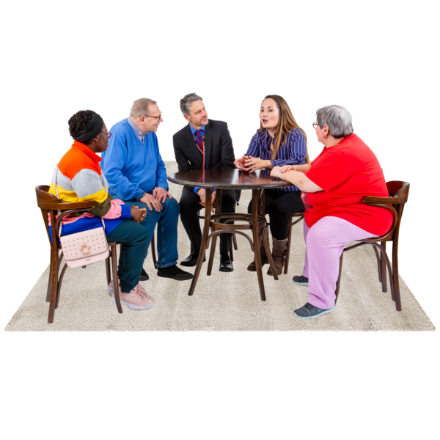 The Conference of State Parties is a meeting about human rights. COSP for short. 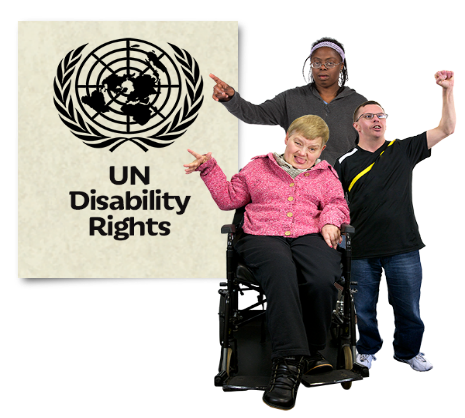 At COSP, countries will talk about the human rights of people with disability.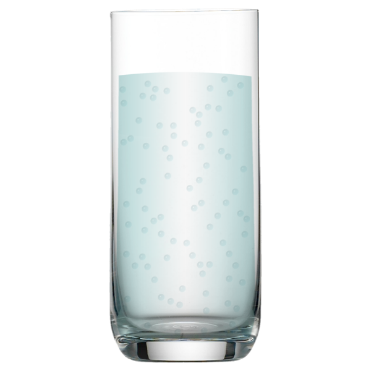 Human rights are things that everyone must have like foodwaterbeing treated fairly and equally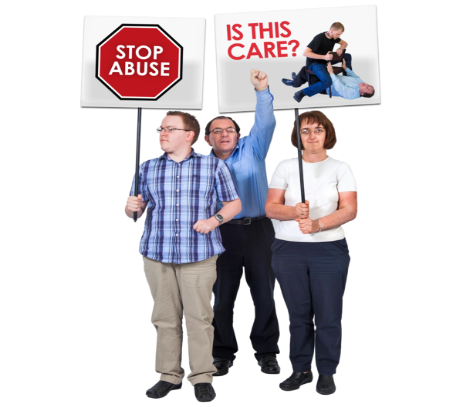 We want people with disability to come to COSP to talk about their human rights. 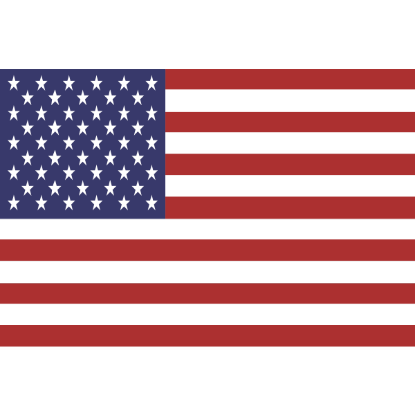 COSP will be in New York from 11 to 13 June 2024.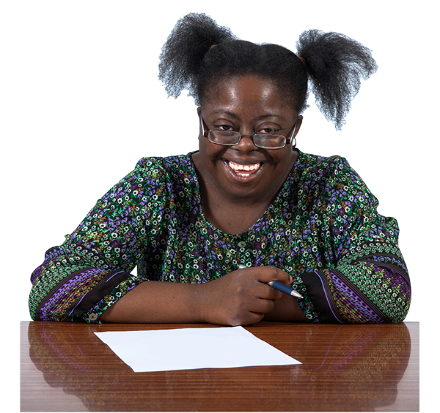 How to apply If you would like to go to COSP you canwrite a letter make an Easy Read letter  make a voice messagemake a video  You can apply by following the instructions on the Australian Human Rights Commission website. 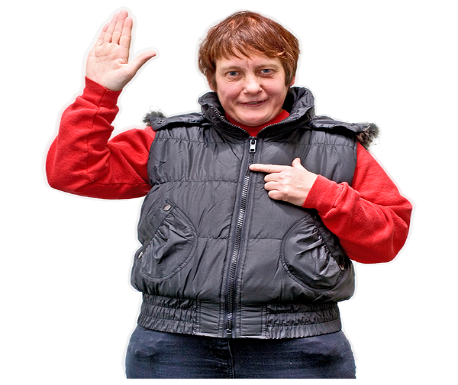 When you apply you will need to talk aboutwho you are what you do why you should go  if you need funding to get there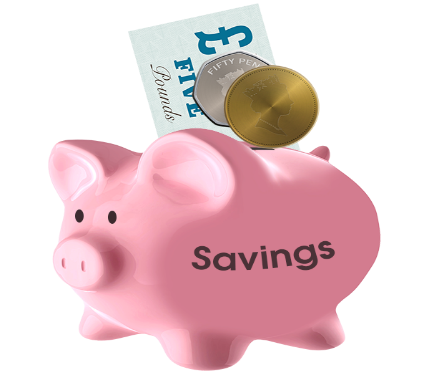 Funding means when someone gives you money for something important. 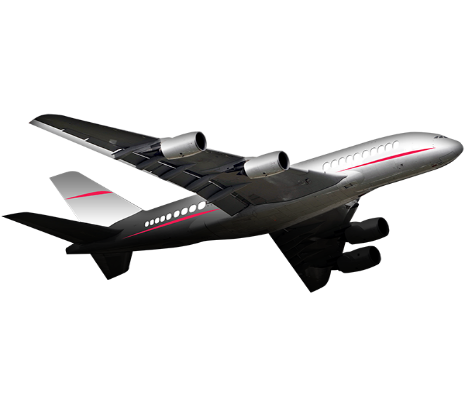 We can fund things like plane ticketshotels technology other important things 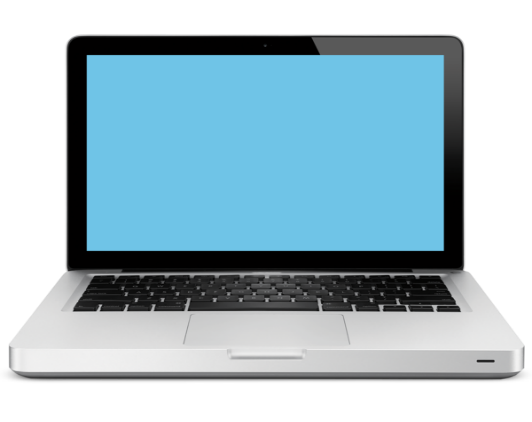 Technology means a device that can help you do something like acomputer phone   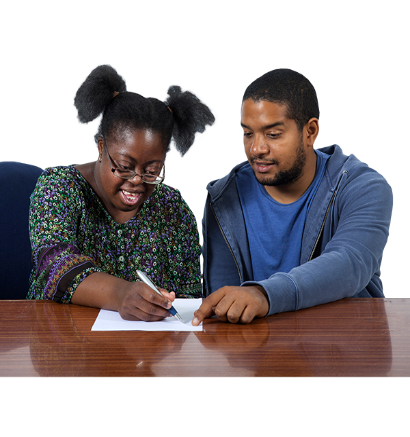 You can ask someone you trust to help you apply. 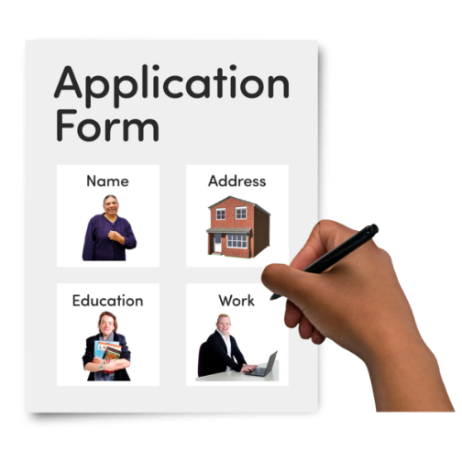 You will need to apply through an organisation that is led by people with disability. 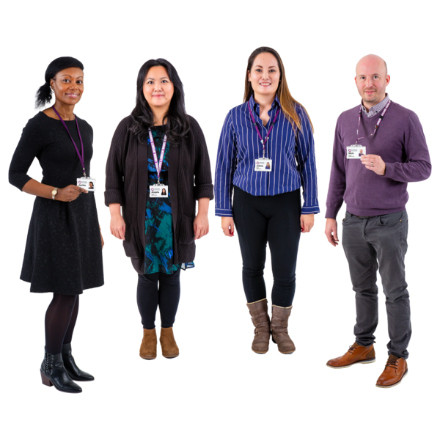 You can ask for help by finding an organisation led by people with disability.This could be a place likeNational Ethnic Disability AllianceFirst Peoples Disability Network Women With Disabilities AustraliaPeople With Disability AustraliaCouncil for Intellectual Disability 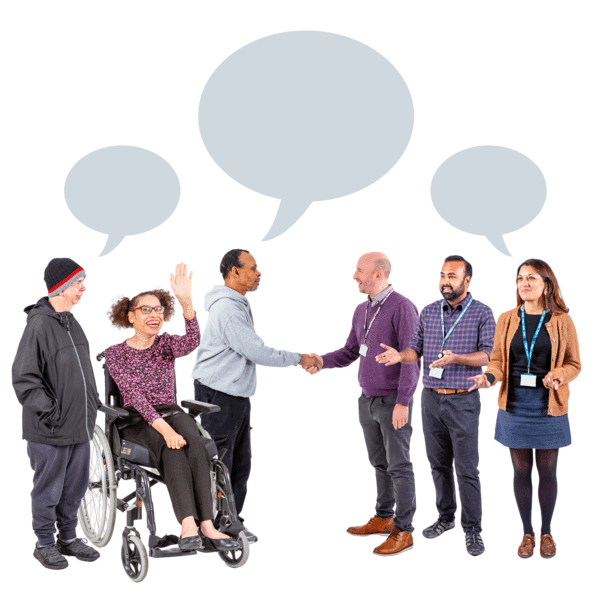 You can say how you will share information about COSP.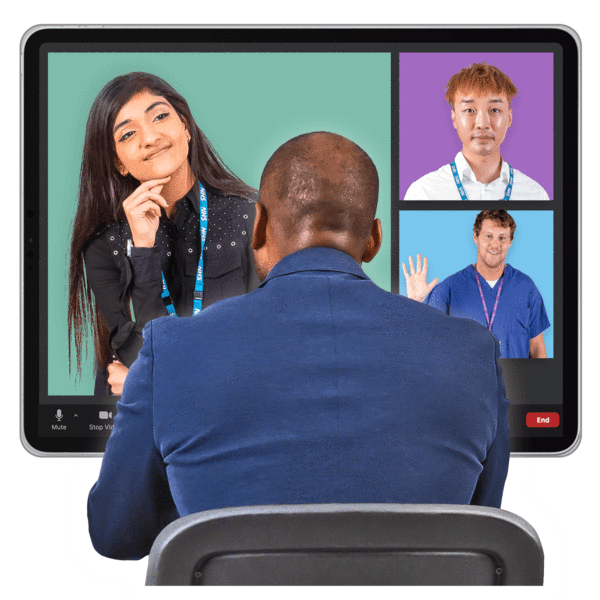 This could be online with people you know through your disability organisation 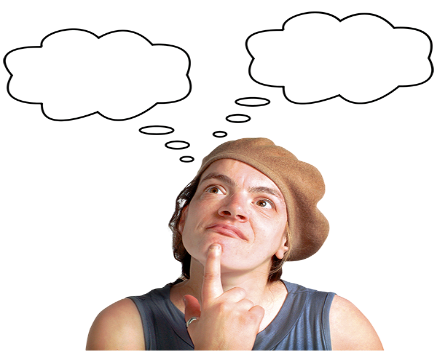 When you apply you must say if you would like to be a part of the General Delegation The Emerging Young Leaders Delegation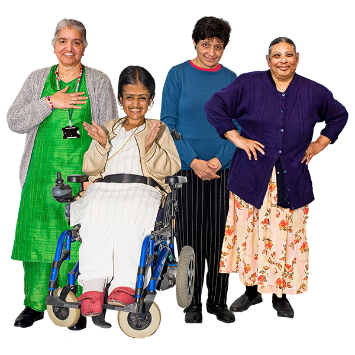 The General Delegation is for people who are 36 or older.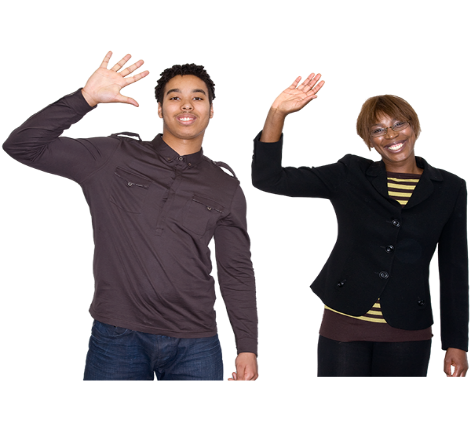 The Emerging Young Leaders Delegation is for people who are over 18 and younger than 36.You can say if you would like to be a part of the meetingonline in person 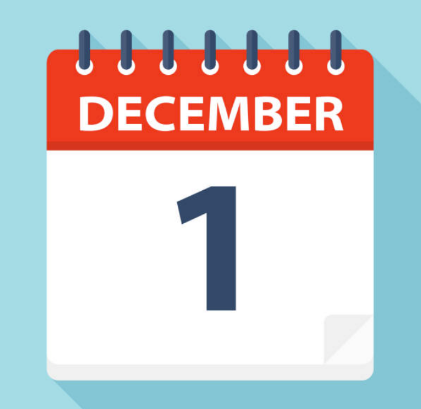 You need to apply by 1 December. 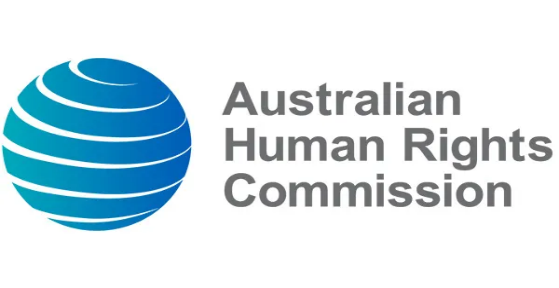 For more information you can go to www.humanrights.gov.au/our-work/disability-rights/supporting-participation-representatives-people-disability-key You can also send an email to disability@humanrights.gov.au 